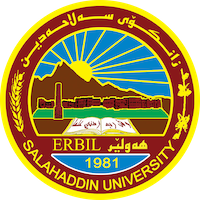 Academic Curriculum Vitae Personal Information: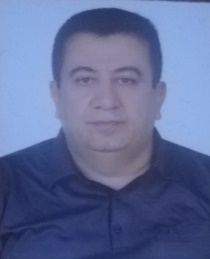 Name:    Mariwan Akram Hama Saeed Nationality:  Iraqi (Kurdish)Date and place of birth:  July. 1. 1965, .Marital status: MarriedNumber of Children:3(Three)Mobile: 07503310070Education:      a. B.Sc. (1987), General Geology, College of Science, University of   Salahaddin-Erbil.b. M.Sc. (1998) College of Science, University of Baghdad.   Title of thesis :( Hydrology and Hydrochemistry of Bastora Basin .NE of Iraq).c. Ph.D.(2003) in Hydrogeology- College of   Science, University of Baghdad     Title of thesis :( Hydrology and Hydrochemistry of Kapran Sub-Basin .Iraqi   Kurdistan Region).Employment:First employment 1-10-1992.Qualifications Working as an assistant lectures of Hydrology, General Geology, Crystallography ,Crystal chemistry, Surveying ,Photo geology, Geomorphology in the department of geology ,Salahaddin University from 1998 to 2000. After year 2000 -2003 working as an assistant lectures of , General Geology, Surveying ,in the department of Soil and water, Agricultural college,  ,Salahaddin University. 2003 tile now working as a lectures of ,Computer application, General Geology, Field Geology, Hydrology and Hydrogeology(Graduate and Undergraduate) ,in the department of Geology, College of Science and Soil and water department, Agricultural college,  ,Salahaddin UniversityIT qualifications: Windows Office, Surfer,  AutoCad.Language qualifications such as TOEFL, IELTS or any equivalentAny professional qualificationYou could put any professional courses you have attendedTeaching experience: Working as an assistant lectures of Hydrology, General Geology, Crystallography ,Crystal chemistry, Surveying ,Photo geology, Geomorphology in the department of geology ,Salahaddin University from 1998 to 2000. After year 2000 -2003 working as an assistant lectures of , General Geology, Surveying ,in the department of Soil and water, Agricultural college,  ,Salahaddin University. 2003 tile now working as a lectures of ,Computer application, General Geology, Field Geology, Hydrology and Hydrogeology(Graduate and Undergraduate) ,in the department of Geology, College of Science and Soil and water department, Agricultural college,  ,Salahaddin UniversityA member of the staff responsible for joining the summer training course for the students of the department of geology. The main aim of such training is to teach students how to carry out geological sections, geological mapping and recognize general geological features.Research and publicationsJamil.A.K.,Habib.H.R. and Hama Saeed.M.A., 1999.Hydrogeological and Meteorological Aspect and Water Balance in Bastora Basin. Erbil  Governorate- Northern Iraq. jour. of Dohuk University.Vol.2, No.4.pp.605-631.Hassan.H.A., Hama Saeed.M.A.and Ali.D.M.,1999. Modeling Water Balance of Derbend Gomaspan Basin. NE of Iraq. jour. of Dohuk University.Vol.2, No.4.pp.543-563Hama Saeed M.A.,Jamil.A.K.,and Habib.R.H., 2001. Hydrogeochemical Modeling of Ground Water at Bastora Valley Basin.Juor. of Sulaimania University. Vol.4, No. 1,pp. 35-46.Hassan.H.A., Hama Saeed.M.A.and Ali.D.M.,1999. Modeling Water Balance of Derbend Gomaspan Basin. NE of Iraq. jour. of Dohuk University.Vol.2, Groundwater of debagah in north of Iraq.The first international scientific congress for invironment.Recent environmental problem and social sharement.P.143-168.South Valley Uni.Qina. Egypt.Participating in two international conferences in Alexandria University, Sep.2004 and Sep. 2006.Ejypt. 2007-2008, supervising one M.Sc. students in environment –Salahaddin University2009 tile now, supervising one M.Sc. students in Hydrogeology and Hydrochemistry –Salahaddin University2010, supervising one M.Sc. students in Hydrogeology –Stockholm UniversityConferences and courses attended(14-6/23-6-2004) GPS training course with Oklahoma state University in Jordan.(1-7/23-7-2004) Remote Sensing training course with Oklahoma state University in Jordan. (1-8/23-8-2004) GIS training course with Oklahoma state University in Jordan.(14-22/12/2009) Workshop with Freiberg University in Germany.(1-8/5/2010) Workshop with Freiberg University in Basra.(20-7 /5-8/2010) summer school with Freiberg University in Sulaimany.Funding and academic awards a. Geology and hydrogeology study of Zakho basin.2001.b. Geology and hydrogeology study of Sumail basin.2001.c. Geology and hydrogeology study of Bardarash basin.2001.d. Geology and hydrogeology study of chamchamal basin.2002. e. Geology and hydrogeology study of Arbat-Khurmal basin.2002.f. Topography and geology of Hujran watershed.2002.g. Water contamination of Alana watershed.2002.h. Water demand of Alana watershed.2002.i. Water management of Alana watershed.2002.8. Work with General Directorate of Irrigation.a. Hydro meteorological parameters of Derbend Gomaspan Basin.1997.Internal     report.b. Water Balance for . 1997. Internal report.c. Generated Capacity of  according to Dam height to    development. 1997. Internal report.Work with General Directorate of Dams and Reservoirs.	a. Feasibility study and Design of Jali Dam in Smaquly Gali.  2009b. Feasibility study and Design of Razga-Dween Dam in        Shaqlawa.                                                                               2009c. Feasibility study and Design of Degala Dam Dam in koya.   2009d. Evaluating and approving for Bawashaswar dam.               2008e. Evaluating and approving for Gali bla dam.                        2010f. Evaluating and approving for Gali beduh dam.                   2010g. Redesign for Dewana dam.                                                    2009	h. Feasibility study and Design of Gulnaghaj Dam in Garmian 2010Professional memberships Iraqi syndicate of GeologyKurdistan syndicate of GeologyKurdistan Teachers Union Professional Social Network Accounts:https://www.researchgate.net/profile/Mariwan-Hamahsaeedhttps://scholar.google.com/citations?user=t3XMbN4AAAAJ&hl=enIt is also recommended to create an academic cover letter for your CV, for further information about the cover letter, please visit below link:https://career-advice.jobs.ac.uk/cv-and-cover-letter-advice/academic-cover-letter/